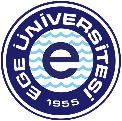 EGE ÜNİVERSİTESİÖDEMİŞ MESLEK YÜKSEKOKULUSTAJYER ÖĞRENCİ GÜNLÜK ÇALIŞMA RAPORUStajyer Öğrenci Adı Soyadı: ………………………………………………………………………………………………………………………………………………………………………………..……….Programı/Sınıfı: ……………………………………………………………………………………………………………..……………………………..………………………………………………………………..Stajyer Öğrenci Adı Soyadı: ………………………………………………………………………………………………………………………………………………………………………………..……….Programı/Sınıfı: ……………………………………………………………………………………………………………..……………………………..………………………………………………………………..Stajyer Öğrenci Adı Soyadı: ………………………………………………………………………………………………………………………………………………………………………………..……….Programı/Sınıfı: ……………………………………………………………………………………………………………..……………………………..………………………………………………………………..Günlük Çalışma Rapor Tarihi: ………/………/………Günlük Çalışma Rapor Tarihi: ………/………/………Günlük Çalışma Rapor Tarihi: ………/………/………Günlük Çalışmaya İlişkin Açıklamalar:Günlük Çalışmaya İlişkin Açıklamalar:Günlük Çalışmaya İlişkin Açıklamalar:ONAYLAYAN YETKİLİNİNONAYLAYAN YETKİLİNİNONAYLAYAN YETKİLİNİNADI - SOYADIGÖREVİ – ÜNVANIİMZA - MÜHÜR